CİHAZIN KULLANMA TALİMATICihazı ilk defa kullanıyorsanız mutlaka bilen bir kişiden yardım isteyiniz.Cihazı ve etrafını uygun çözücüler kullanarak temiz bir biçimde bırakınız.Açma-kapama düğmesi ile cihaz açılır.‘’Set’’ tuşuna basılı tutularak sıcaklık ve süre ayarlanır.‘’Ultra’’ tuşuna basılarak ultranik özellik çalıştırılır.‘’Heating’’ tuşuna basılarak ısıtma özellikği çalıştırılır. 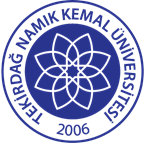 TNKÜ ÇORLU MÜHENDİSLİK FAKÜLTESİULTRASONİK BANYO KULLANMA TALİMATIDoküman No: EYS-TL-108TNKÜ ÇORLU MÜHENDİSLİK FAKÜLTESİULTRASONİK BANYO KULLANMA TALİMATIHazırlama Tarihi:06.04.2022TNKÜ ÇORLU MÜHENDİSLİK FAKÜLTESİULTRASONİK BANYO KULLANMA TALİMATIRevizyon Tarihi:--TNKÜ ÇORLU MÜHENDİSLİK FAKÜLTESİULTRASONİK BANYO KULLANMA TALİMATIRevizyon No:0TNKÜ ÇORLU MÜHENDİSLİK FAKÜLTESİULTRASONİK BANYO KULLANMA TALİMATIToplam Sayfa Sayısı:1Cihazın Markası/Modeli/ Taşınır Sicil NoKudosKullanım AmacıÇözeltilerin homojenizasyonu işlemleri için kullanılırSorumlusu	Laboratuvar KomisyonuSorumlu Personel İletişim Bilgileri (e-posta, GSM)Doç. Dr. Aylin YILDIZ- ayildiz@nku.edu.trArş. Gör. Hayal OKTAY- hdalkilic@nku.edu.tr